ΕΛΛΗΝΙΚΗΔΗΜΟΚΡΑΤΙΑ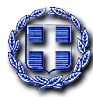 ΥΠΟΥΡΓΕΙΟ ΥΓΕΙΑΣ ΔΙΟΙΚΗΣΗ 2ης ΥΓΕΙΟΝΟΜΙΚΗΣ ΠΕΡΙΦΕΡΕΙΑΣ ΠΕΙΡΑΙΩΣ ΚΑΙ ΑΙΓΑΙΟΥΔΕΛΤΙΟ ΤΥΠΟΥ                                                    							Πειραιάς, 22.05.2017Η 2η Υ.Πε. Πειραιώς και Αιγαίου , με αφορμή τα πρόσφατα γεγονότα, σχετικά με την άρνηση Αναισθησιολόγων του Γ.Ν. ΣΑΜΟΥ να χορηγούν αναισθησία σε διακοπή κύησης κάτω των δώδεκα (12) εβδομάδων, επικαλούμενοι λόγους ηθικής, προτίθεται  να διερευνήσει τις συνθήκες, κάτω από τις οποίες  προέκυψε η απρόβλεπτη αυτή απόφαση, με δεδομένο ότι μέχρι πρόσφατα οι ίδιοι  οι Αναισθησιολόγοι διενεργούσαν επί σειρά ετών  την αποδεκτή νομικώς  κατά τ΄ άλλα διακοπή κύησης κάτω  των δώδεκα (12) εβδομάδων σε ενήλικες  γυναίκες και υπό την γονεϊκή συναίνεση, σε ανήλικες γυναίκες κάτω  των δεκαοκτώ (18) ετών.Η 2η Υ.Πε. Πειραιώς και Αιγαίου εκτιμά ότι  η απόφαση  αυτή αποτελεί μεμονωμένο  περιστατικό   και σε καμία περίπτωση  δεν αντιπροσωπεύει την άποψη του ιατρικού κόσμου της χώρας, δεσμεύεται δε, ότι θα εξασφαλίσει  την υγειονομική κάλυψη της συγκεκριμένης ανάγκης  του γυναικείου πληθυσμού της Σάμου, όποτε αυτή προκύψει, ευελπιστώντας  πως θα επικρατήσει  ο κοινός νους   προς το συμφέρον όλων. 